The weather ? It’s so important3.1. Match the expression to the right picture.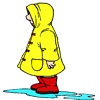 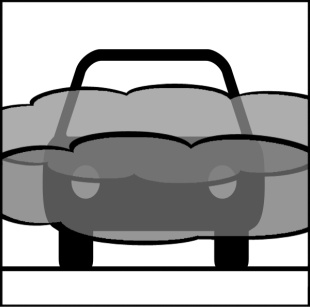 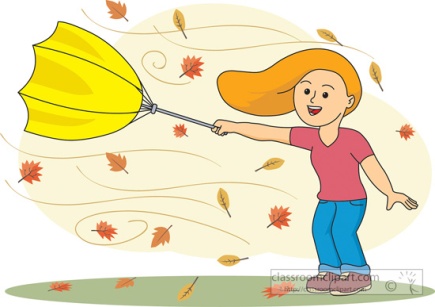 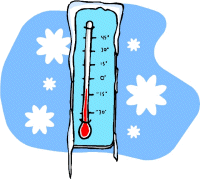                1                                               2                                              3                                4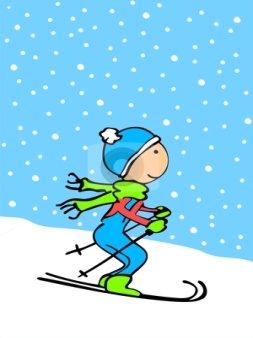 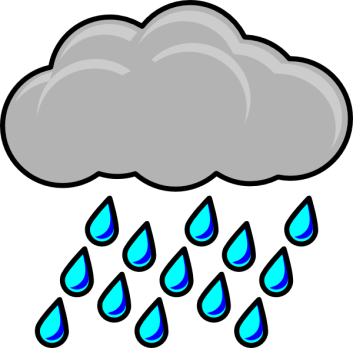 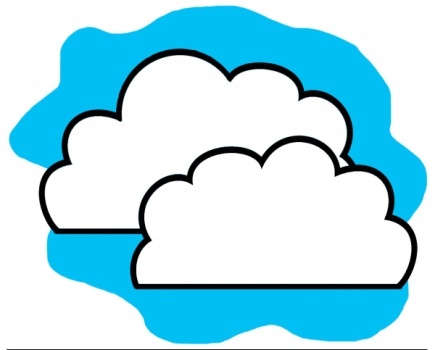 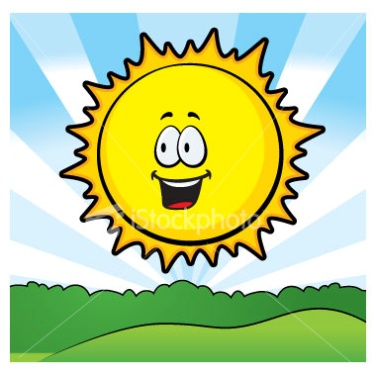                      5                                             6                                               7                                8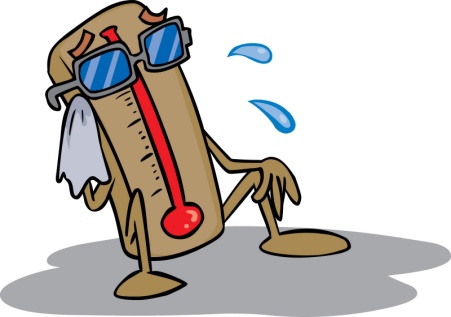 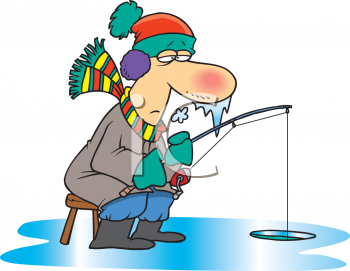 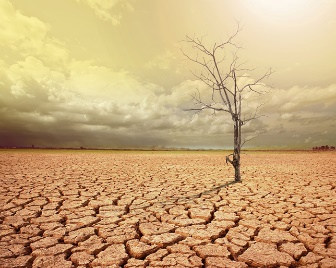 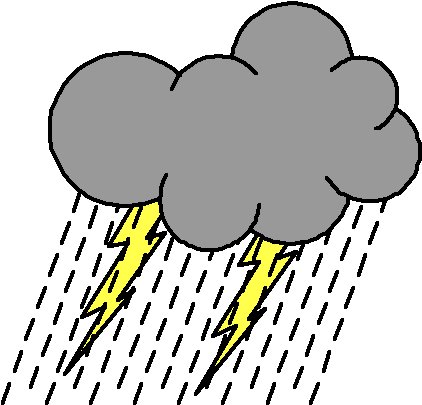                  9                                            10                                              11                            123.2. Find the word that belongs to the expression				____________              	It's sunny							____________  	            	It's cloudy			                                                          ____________                         It's snowy				____________  	                         It's rainy					____________                           It's windy						____________  	                         It's foggy	Conclusion :	              ___________________	         __________________3.3 . Match each season with its corresponding definition 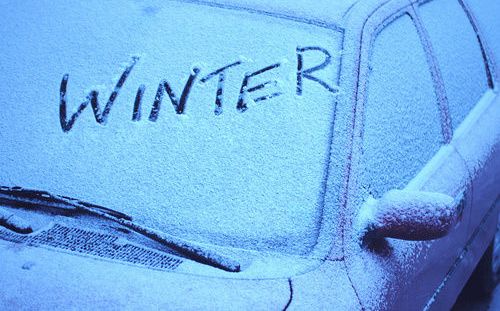 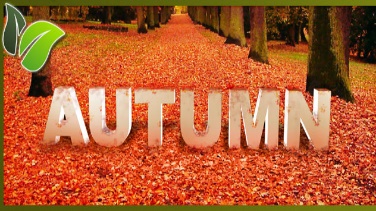 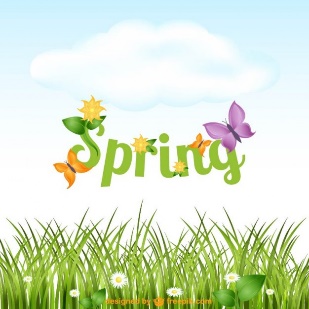 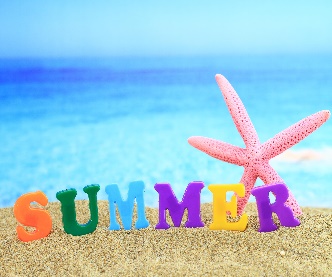 3.4  : Fill in the sentence with the right word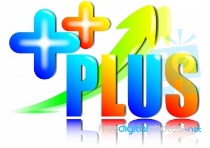 The leaves of the tree are falling because there is some ……………………I see a ……………….. after it is raining all day . it’s an arc of colors in the sky. It’s beautifulWhen there is ………………… ,  you can see lightning in the sky and it's  very noisy. Don’t stay outsideThere is --------------------------- on the mountains during the winterThere are thousands of ……………….. when its raining I don't see very well because it’s …………………….     Describe the weather and what you see in each picture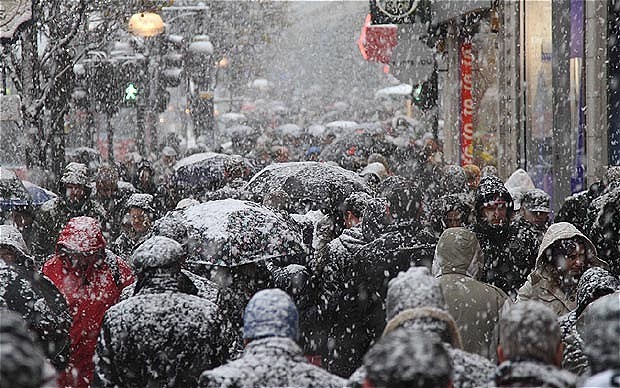 ----------------------------------------------------------------------------------------------------------------------------------------------------------------------------------------------------------------------------------------------------------------------------------------------------------------------------------------------------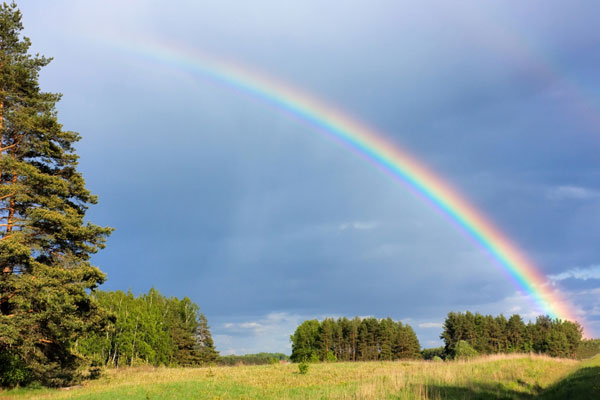 -------------------------------------------------------------------------------------------------------------------------------------------------------------------------------------------------------------------------------------------------------------------------------			Speak with your partner about the weather and what you see in each picture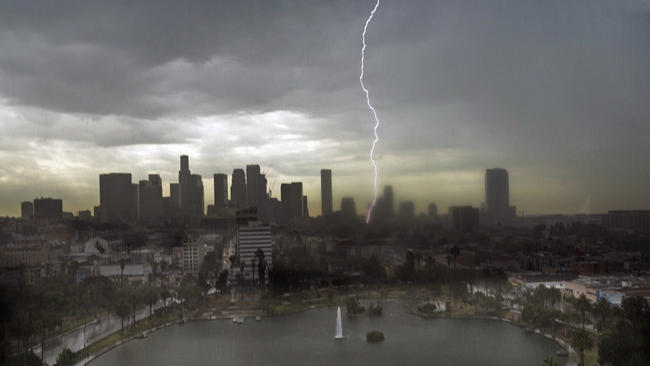 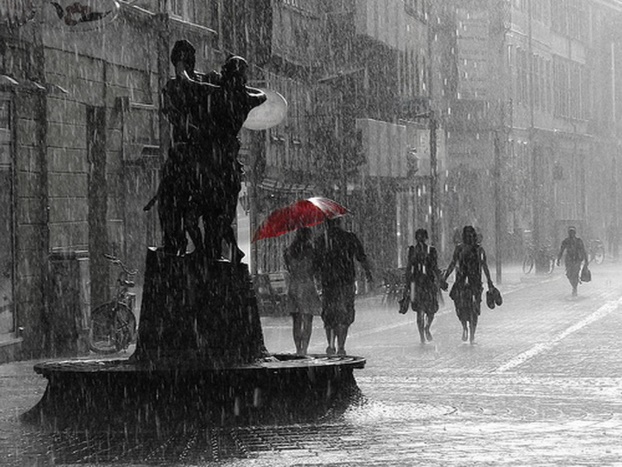 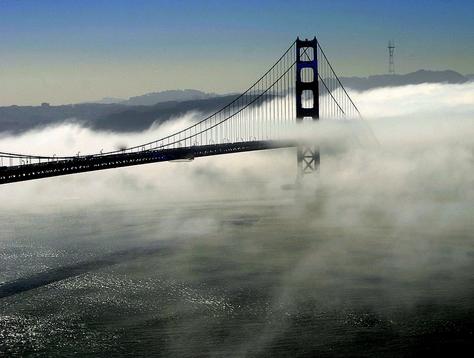 VocabularyA. It's sunnyB. It's snowingC. It's raining/rainyD. It's foggyE. It's hotF. It's coldG. It's cloudyH. It's windyI. It's freezingJ. It’s stormyK. it’s dryL.it’s wetABCDEFGHIJKLRainbowRaindropsWindThunderstormFoggySnowWriting – Speaking 